Long-term plan unit: 4 The world around usLong-term plan unit: 4 The world around usLong-term plan unit: 4 The world around usSchool: ШСО «BASTAU»School: ШСО «BASTAU»School: ШСО «BASTAU»School: ШСО «BASTAU»Date: 21.12Date: 21.12Date: 21.12Teacher name: Rakhmatulina R. V.Teacher name: Rakhmatulina R. V.Teacher name: Rakhmatulina R. V.Teacher name: Rakhmatulina R. V.Grade: 1 А, Б, В, ГGrade: 1 А, Б, В, ГGrade: 1 А, Б, В, ГNumber present: Number present: absent:absent:Theme of the lesson: Colors and sizeTheme of the lesson: Colors and sizeTheme of the lesson: Colors and sizeTheme of the lesson: Colors and sizeTheme of the lesson: Colors and sizeTheme of the lesson: Colors and sizeTheme of the lesson: Colors and sizeLearning objectives(s) that this lesson is contributing toLearning objectives(s) that this lesson is contributing to1.L1 recognise short instructions for basic classroom routines spoken slowly and distinctly1.L4 recognise with support short basic questions about what something is 1.UE3 use basic adjectives to describe people and things 1.L1 recognise short instructions for basic classroom routines spoken slowly and distinctly1.L4 recognise with support short basic questions about what something is 1.UE3 use basic adjectives to describe people and things 1.L1 recognise short instructions for basic classroom routines spoken slowly and distinctly1.L4 recognise with support short basic questions about what something is 1.UE3 use basic adjectives to describe people and things 1.L1 recognise short instructions for basic classroom routines spoken slowly and distinctly1.L4 recognise with support short basic questions about what something is 1.UE3 use basic adjectives to describe people and things 1.L1 recognise short instructions for basic classroom routines spoken slowly and distinctly1.L4 recognise with support short basic questions about what something is 1.UE3 use basic adjectives to describe people and things Lesson objectivesLesson objectivesAll learners will be able to: Recognize colors and size Most learners will be able to:Describe objects using colors and size with teacher’s supportSome learners will be able to:Describe objects using colors and size without any helpAll learners will be able to: Recognize colors and size Most learners will be able to:Describe objects using colors and size with teacher’s supportSome learners will be able to:Describe objects using colors and size without any helpAll learners will be able to: Recognize colors and size Most learners will be able to:Describe objects using colors and size with teacher’s supportSome learners will be able to:Describe objects using colors and size without any helpAll learners will be able to: Recognize colors and size Most learners will be able to:Describe objects using colors and size with teacher’s supportSome learners will be able to:Describe objects using colors and size without any helpAll learners will be able to: Recognize colors and size Most learners will be able to:Describe objects using colors and size with teacher’s supportSome learners will be able to:Describe objects using colors and size without any helpICT skillsICT skillsUsing videos/PPTUsing videos/PPTUsing videos/PPTUsing videos/PPTUsing videos/PPTPrevious learningPrevious learningStudents learned colors, classroom objects, numbers 1-20, family members, animalsStudents learned colors, classroom objects, numbers 1-20, family members, animalsStudents learned colors, classroom objects, numbers 1-20, family members, animalsStudents learned colors, classroom objects, numbers 1-20, family members, animalsStudents learned colors, classroom objects, numbers 1-20, family members, animalsPlanPlanPlanPlanPlanPlanPlanTimePlanned activities Planned activities Planned activities Planned activities Planned activities ResourcesBeginning5 min(W)Teacher greets students; students respond to greeting and take their places.Good morning, good morning, good morning to you!Good morning, good morning, I’m glad to see you!Warming upTeacher asks students “How are you?” to find out their mood at the beginning of the lesson; students choose one of the smiles they see on the slide, saying “I am happy/sad….etc.”Teacher introduces lesson objectives to students.Then they play a game “You cannot fool me!”.The teacher names the words big, small, long, short and accompanies the words with gestures. Further, the teacher begins to deceive the children, then says a word, but shows the wrong gestures. The task of children is to listen carefully and show the gesture that the teacher said, and not the one that showed.Teacher greets students; students respond to greeting and take their places.Good morning, good morning, good morning to you!Good morning, good morning, I’m glad to see you!Warming upTeacher asks students “How are you?” to find out their mood at the beginning of the lesson; students choose one of the smiles they see on the slide, saying “I am happy/sad….etc.”Teacher introduces lesson objectives to students.Then they play a game “You cannot fool me!”.The teacher names the words big, small, long, short and accompanies the words with gestures. Further, the teacher begins to deceive the children, then says a word, but shows the wrong gestures. The task of children is to listen carefully and show the gesture that the teacher said, and not the one that showed.Teacher greets students; students respond to greeting and take their places.Good morning, good morning, good morning to you!Good morning, good morning, I’m glad to see you!Warming upTeacher asks students “How are you?” to find out their mood at the beginning of the lesson; students choose one of the smiles they see on the slide, saying “I am happy/sad….etc.”Teacher introduces lesson objectives to students.Then they play a game “You cannot fool me!”.The teacher names the words big, small, long, short and accompanies the words with gestures. Further, the teacher begins to deceive the children, then says a word, but shows the wrong gestures. The task of children is to listen carefully and show the gesture that the teacher said, and not the one that showed.Teacher greets students; students respond to greeting and take their places.Good morning, good morning, good morning to you!Good morning, good morning, I’m glad to see you!Warming upTeacher asks students “How are you?” to find out their mood at the beginning of the lesson; students choose one of the smiles they see on the slide, saying “I am happy/sad….etc.”Teacher introduces lesson objectives to students.Then they play a game “You cannot fool me!”.The teacher names the words big, small, long, short and accompanies the words with gestures. Further, the teacher begins to deceive the children, then says a word, but shows the wrong gestures. The task of children is to listen carefully and show the gesture that the teacher said, and not the one that showed.Teacher greets students; students respond to greeting and take their places.Good morning, good morning, good morning to you!Good morning, good morning, I’m glad to see you!Warming upTeacher asks students “How are you?” to find out their mood at the beginning of the lesson; students choose one of the smiles they see on the slide, saying “I am happy/sad….etc.”Teacher introduces lesson objectives to students.Then they play a game “You cannot fool me!”.The teacher names the words big, small, long, short and accompanies the words with gestures. Further, the teacher begins to deceive the children, then says a word, but shows the wrong gestures. The task of children is to listen carefully and show the gesture that the teacher said, and not the one that showed.  Middle 10 min(I/W)Animals revision: - give students a couple of minutes to revise the vocabulary on the topic “Animals”- nominate students and elicit target vocabulary by means of showing pictures of various animals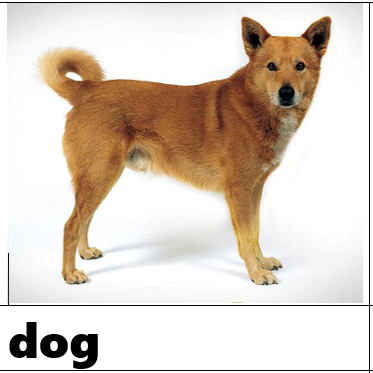 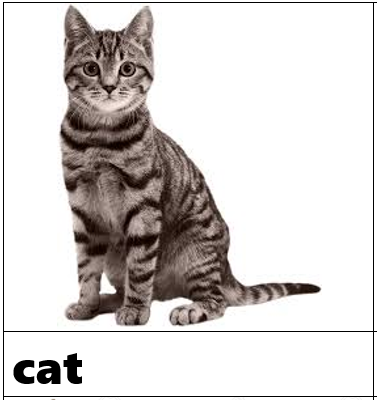 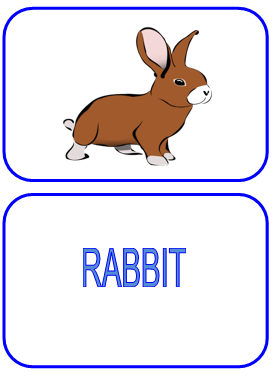 - demonstrate a video about animals and sounds they produce in order to revise and consolidate the vocabulary(a dog, a cat, etc.)Animals revision: - give students a couple of minutes to revise the vocabulary on the topic “Animals”- nominate students and elicit target vocabulary by means of showing pictures of various animals- demonstrate a video about animals and sounds they produce in order to revise and consolidate the vocabulary(a dog, a cat, etc.)Animals revision: - give students a couple of minutes to revise the vocabulary on the topic “Animals”- nominate students and elicit target vocabulary by means of showing pictures of various animals- demonstrate a video about animals and sounds they produce in order to revise and consolidate the vocabulary(a dog, a cat, etc.)Animals revision: - give students a couple of minutes to revise the vocabulary on the topic “Animals”- nominate students and elicit target vocabulary by means of showing pictures of various animals- demonstrate a video about animals and sounds they produce in order to revise and consolidate the vocabulary(a dog, a cat, etc.)Animals revision: - give students a couple of minutes to revise the vocabulary on the topic “Animals”- nominate students and elicit target vocabulary by means of showing pictures of various animals- demonstrate a video about animals and sounds they produce in order to revise and consolidate the vocabulary(a dog, a cat, etc.)flashcards20 min(I/W)Now open your Pupil’s book on page 48.Ex. 5 Read and color. Play the guessing game.
There is a big black dog.There is a small brown cat.There is a big brown rabbit.There is a small black mouse.There is a small pink fish.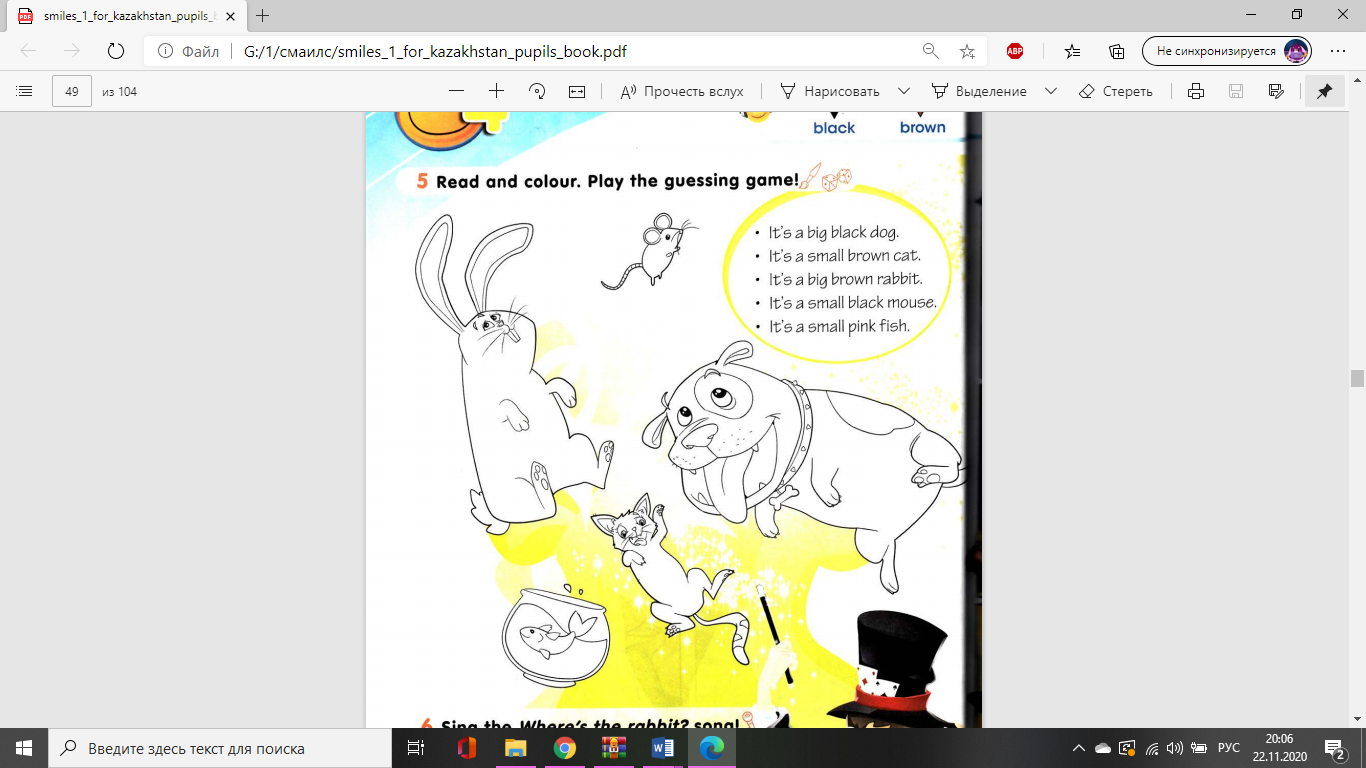 Do a physical minute with musical video.  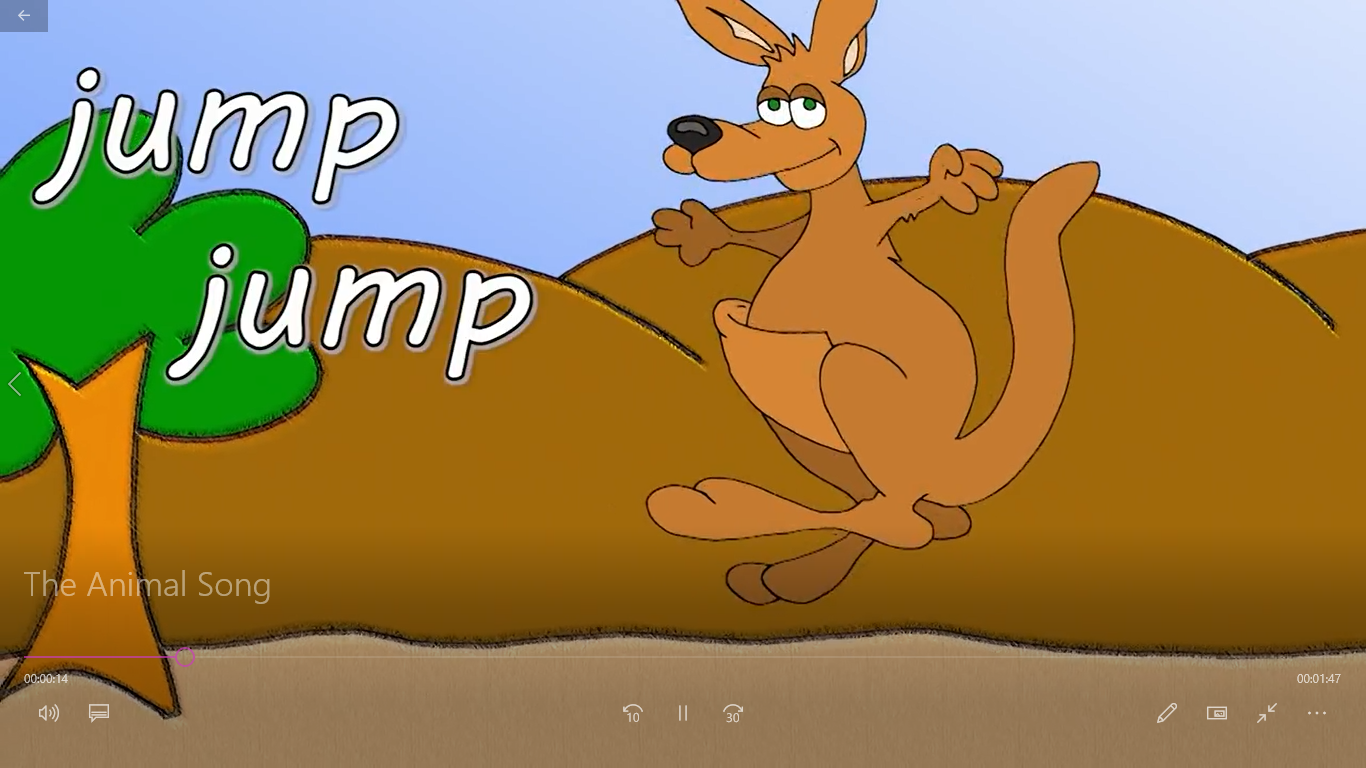 Open your Pupil’s book on page 51.Ex.11 Listen and circle. Point and say.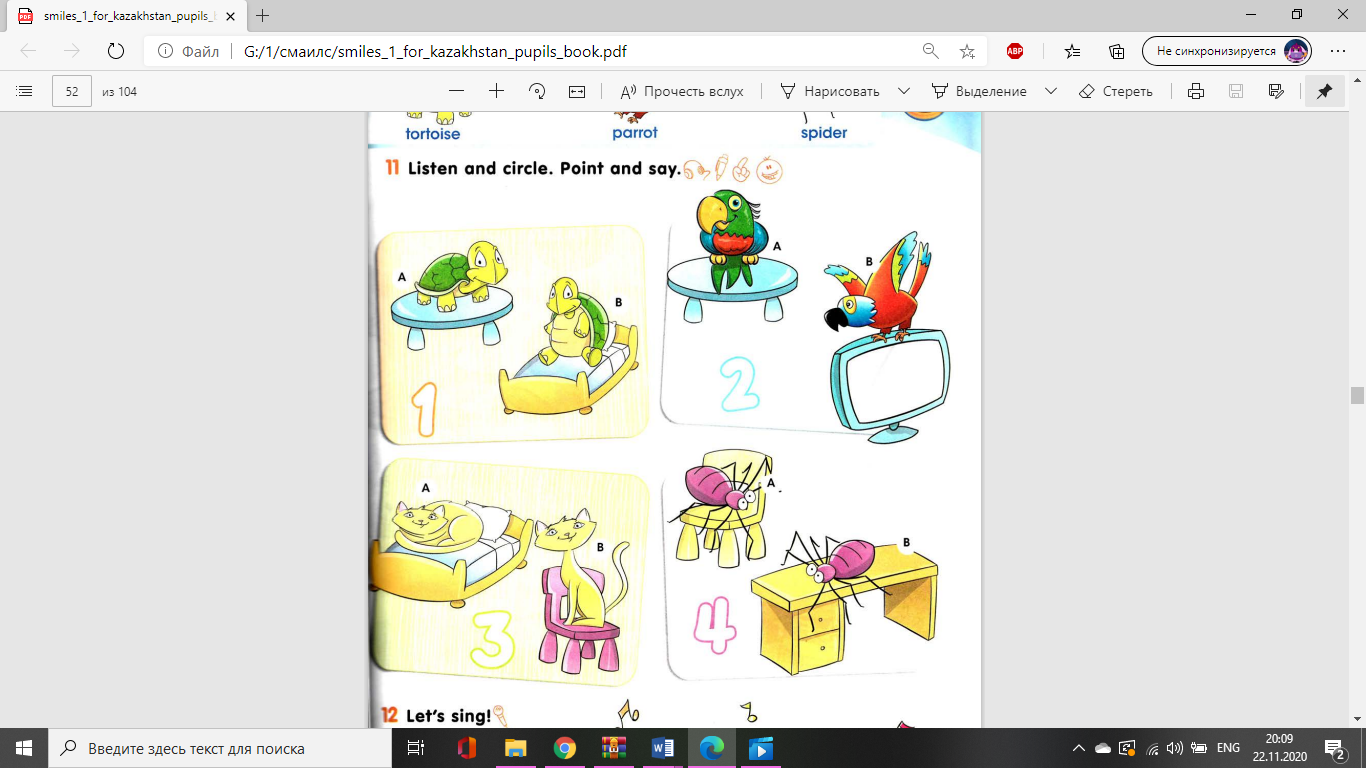 Now open your Pupil’s book on page 48.Ex. 5 Read and color. Play the guessing game.
There is a big black dog.There is a small brown cat.There is a big brown rabbit.There is a small black mouse.There is a small pink fish.Do a physical minute with musical video.  Open your Pupil’s book on page 51.Ex.11 Listen and circle. Point and say.Now open your Pupil’s book on page 48.Ex. 5 Read and color. Play the guessing game.
There is a big black dog.There is a small brown cat.There is a big brown rabbit.There is a small black mouse.There is a small pink fish.Do a physical minute with musical video.  Open your Pupil’s book on page 51.Ex.11 Listen and circle. Point and say.Now open your Pupil’s book on page 48.Ex. 5 Read and color. Play the guessing game.
There is a big black dog.There is a small brown cat.There is a big brown rabbit.There is a small black mouse.There is a small pink fish.Do a physical minute with musical video.  Open your Pupil’s book on page 51.Ex.11 Listen and circle. Point and say.Now open your Pupil’s book on page 48.Ex. 5 Read and color. Play the guessing game.
There is a big black dog.There is a small brown cat.There is a big brown rabbit.There is a small black mouse.There is a small pink fish.Do a physical minute with musical video.  Open your Pupil’s book on page 51.Ex.11 Listen and circle. Point and say.PBVideo materialhttps://www.youtube.com/watch?v=wCfWmlnJl-AEnd5 min(W)Reflection- What did we do today on the lesson?-What new did you know?Repeat sizes with children.
Give them a positive assessment.Reflection- What did we do today on the lesson?-What new did you know?Repeat sizes with children.
Give them a positive assessment.Reflection- What did we do today on the lesson?-What new did you know?Repeat sizes with children.
Give them a positive assessment.Reflection- What did we do today on the lesson?-What new did you know?Repeat sizes with children.
Give them a positive assessment.Reflection- What did we do today on the lesson?-What new did you know?Repeat sizes with children.
Give them a positive assessment.Additional informationAdditional informationAdditional informationAdditional informationAdditional informationAdditional informationAdditional informationDifferentiation – how do you plan to give more support? How do you plan to challenge the more able learners?Differentiation – how do you plan to give more support? How do you plan to challenge the more able learners?Assessment – how are you planning to check learners’ learning?Assessment – how are you planning to check learners’ learning?Health and safety check
ICT links
Health and safety check
ICT links
Health and safety check
ICT links
more support can be given during elicitation, instruction and  questioning phases of the lesson by nominating learners to  answer items relating to more high frequency vocabulary to build confidence through participation.more support can be given during elicitation, instruction and  questioning phases of the lesson by nominating learners to  answer items relating to more high frequency vocabulary to build confidence through participation.through questioning and the redirecting of questioning in feedback activitiesthrough observation  through questioning and the redirecting of questioning in feedback activitiesthrough observation  ArtWorld around usArtWorld around usArtWorld around usReflectionWere the lesson objectives/learning objectives realistic? Did all learners achieve the LO? If not, why?Did my planned differentiation work well? Did I stick to timings? What changes did I make from my plan and why?ReflectionWere the lesson objectives/learning objectives realistic? Did all learners achieve the LO? If not, why?Did my planned differentiation work well? Did I stick to timings? What changes did I make from my plan and why?Summary evaluationWhat two things went really well (consider both teaching and learning)?1:2:What two things would have improved the lesson (consider both teaching and learning)?1: 2:What have I learned from this lesson about the class orachievements/difficulties of individuals that will inform my next lesson?Summary evaluationWhat two things went really well (consider both teaching and learning)?1:2:What two things would have improved the lesson (consider both teaching and learning)?1: 2:What have I learned from this lesson about the class orachievements/difficulties of individuals that will inform my next lesson?Summary evaluationWhat two things went really well (consider both teaching and learning)?1:2:What two things would have improved the lesson (consider both teaching and learning)?1: 2:What have I learned from this lesson about the class orachievements/difficulties of individuals that will inform my next lesson?Summary evaluationWhat two things went really well (consider both teaching and learning)?1:2:What two things would have improved the lesson (consider both teaching and learning)?1: 2:What have I learned from this lesson about the class orachievements/difficulties of individuals that will inform my next lesson?Summary evaluationWhat two things went really well (consider both teaching and learning)?1:2:What two things would have improved the lesson (consider both teaching and learning)?1: 2:What have I learned from this lesson about the class orachievements/difficulties of individuals that will inform my next lesson?Summary evaluationWhat two things went really well (consider both teaching and learning)?1:2:What two things would have improved the lesson (consider both teaching and learning)?1: 2:What have I learned from this lesson about the class orachievements/difficulties of individuals that will inform my next lesson?Summary evaluationWhat two things went really well (consider both teaching and learning)?1:2:What two things would have improved the lesson (consider both teaching and learning)?1: 2:What have I learned from this lesson about the class orachievements/difficulties of individuals that will inform my next lesson?